Évaluation – Saumure comme moyen de conservationAttendu de fin de cycle :  Décrire la constitution de la matièreLa saumure est un mélange d’eau et de sel dans lequel on immerge des aliments à conserver. Saumure pour 10 kg de viande.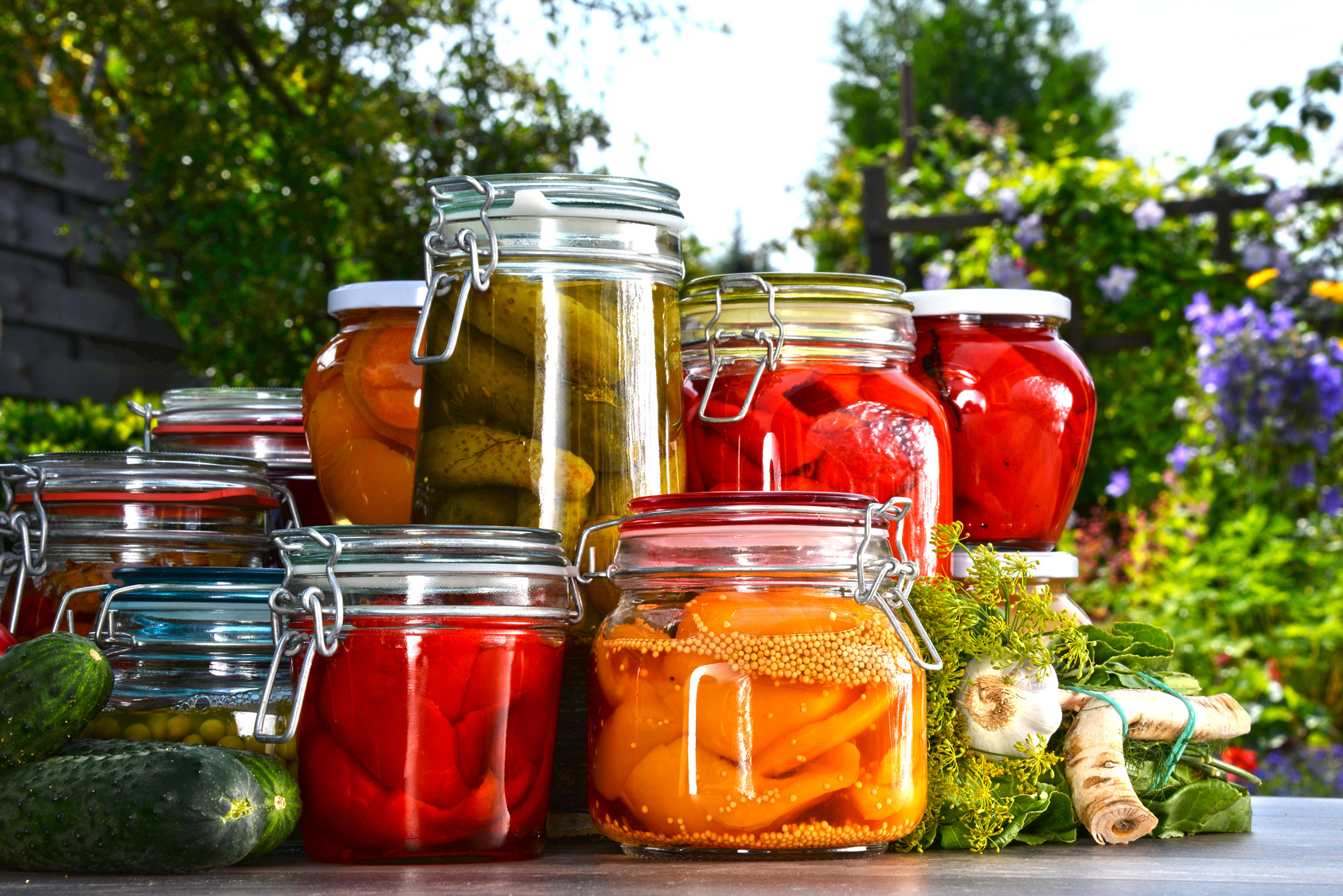 Ingrédients : 15 litres d’eau, 4,5 kg de gros sel, 20 feuilles de laurier, 1 bouquet de thym, 50 g de poivre en grain.Préparation : Faire bouillir l’eau, mettre le sel après quelques bouillons, ajouter le laurier, le thym et le poivre puis laisser complètement refroidir. Introduire ensuite la viande.Données : Solubilité du sel à 20°C : 358,8 g/LÉvaluation – Saumure comme moyen de conservationAttendu de fin de cycle :  Décrire la constitution de la matièreLa saumure est un mélange d’eau et de sel dans lequel on immerge des aliments à conserver. Saumure pour 10 kg de viande.Ingrédients : 15 litres d’eau, 4,5 kg de gros sel, 20 feuilles de laurier, 1 bouquet de thym, 50 g de poivre en grain.Préparation : Faire bouillir l’eau, mettre le sel après quelques bouillons, ajouter le laurier, le thym et le poivre puis laisser complètement refroidir. Introduire ensuite la viande.Données : Solubilité du sel à 20°C : 358,8 g/LÉvaluation – Saumure comme moyen de conservationAttendu de fin de cycle :  Décrire la constitution de la matièreLa saumure est un mélange d’eau et de sel dans lequel on immerge des aliments à conserver. Saumure pour 10 kg de viande.Ingrédients : 15 litres d’eau, 4,5 kg de gros sel, 20 feuilles de laurier, 1 bouquet de thym, 50 g de poivre en grain.Préparation : Faire bouillir l’eau, mettre le sel après quelques bouillons, ajouter le laurier, le thym et le poivre puis laisser complètement refroidir. Introduire ensuite la viande.Données : Solubilité du sel à 20°C : 358,8 g/LÉvaluation – Saumure comme moyen de conservationAttendu de fin de cycle :  Décrire la constitution de la matièreLa saumure est un mélange d’eau et de sel dans lequel on immerge des aliments à conserver. Saumure pour 10 kg de viande.Ingrédients : 15 litres d’eau, 4,5 kg de gros sel, 20 feuilles de laurier, 1 bouquet de thym, 50 g de poivre en grain.Préparation : Faire bouillir l’eau, mettre le sel après quelques bouillons, ajouter le laurier, le thym et le poivre puis laisser complètement refroidir. Introduire ensuite la viande.Données : Solubilité du sel à 20°C : 358,8 g/LCompétencesCOMP1 – Connaitre son coursA+ACECompétencesD1.3, 2.2 – Citer et utiliser une formuleA+ACECompétencesD1.3, 2.3 – Substituer une lettre par une valeur + bonnes unités A+ACECompétencesD2, 1.2 – Proposer un protocole expérimentalA+ACE1Donner la définition de la solubilité du sel de cuisine dans l’eau.2.22.3Expliquer, par le calcul, pourquoi il est possible de dissoudre 4,5 kg de sel de cuisine dans cette saumure.1.2Proposer un protocole expérimental afin de vérifier qu’on peut dissoudre 4,5 kg de sel de cuisine dans 15L d’eau.CompétencesCOMP1 – Connaitre son coursA+ACECompétencesD1.3, 2.2 – Citer et utiliser une formuleA+ACECompétencesD1.3, 2.3 – Substituer une lettre par une valeur + bonnes unités A+ACECompétencesD2, 1.2 – Proposer un protocole expérimentalA+ACE1Donner la définition de la solubilité du sel de cuisine dans l’eau.2.22.3Expliquer, par le calcul, pourquoi il est possible de dissoudre 4,5 kg de sel de cuisine dans cette saumure.1.2Proposer un protocole expérimental afin de vérifier qu’on peut dissoudre 4,5 kg de sel de cuisine dans 15L d’eau.CompétencesCOMP1 – Connaitre son coursA+ACECompétencesD1.3, 2.2 – Citer et utiliser une formuleA+ACECompétencesD1.3, 2.3 – Substituer une lettre par une valeur + bonnes unités A+ACECompétencesD2, 1.2 – Proposer un protocole expérimentalA+ACE1Donner la définition de la solubilité du sel de cuisine dans l’eau.2.22.3Expliquer, par le calcul, pourquoi il est possible de dissoudre 4,5 kg de sel de cuisine dans cette saumure.1.2Proposer un protocole expérimental afin de vérifier qu’on peut dissoudre 4,5 kg de sel de cuisine dans 15L d’eau.CompétencesCOMP1 – Connaitre son coursA+ACECompétencesD1.3, 2.2 – Citer et utiliser une formuleA+ACECompétencesD1.3, 2.3 – Substituer une lettre par une valeur + bonnes unités A+ACECompétencesD2, 1.2 – Proposer un protocole expérimentalA+ACE1Donner la définition de la solubilité du sel de cuisine dans l’eau.2.22.3Expliquer, par le calcul, pourquoi il est possible de dissoudre 4,5 kg de sel de cuisine dans cette saumure.1.2Proposer un protocole expérimental afin de vérifier qu’on peut dissoudre 4,5 kg de sel de cuisine dans 15L d’eau.